销售规则见销售部管理制度财务管理中的提成统计计算好像有问题之前的提成规则是：收款总金额大于等于合同签约金额的90%的话，按照正常提成比例发放收款总金额小于合同签约金额的90%的话，首先发放10%，等收款达到90%后补发思考：关于全公司的售后服务要做到统计分析里面，要涉及到售后服务的考核、具体要求等。（考核标准不清楚）在提成及业绩统计中加入年终奖的计算：计算规则不清楚我的线索由于是不限量的，能不能再现在基础上增加每个人可以自定义的热点标签，方便线索查找和分类。（暂未做）综合部中加入奖绩效考核（考核标准不清楚）员工日志的统计数据，需要和钉钉数据打通（暂未做）对每个客户专门做一个售后服务板块，并形成记录，能到处可以给客户发送，售后无服务记录里面可以有售后人员添加的，同时技术人员也可以针对所有客户添加售后内容，比如网络安全服务等。（已完成）老客户二次成交情况和统计过期还没有签约的商机可以按放到输单里面。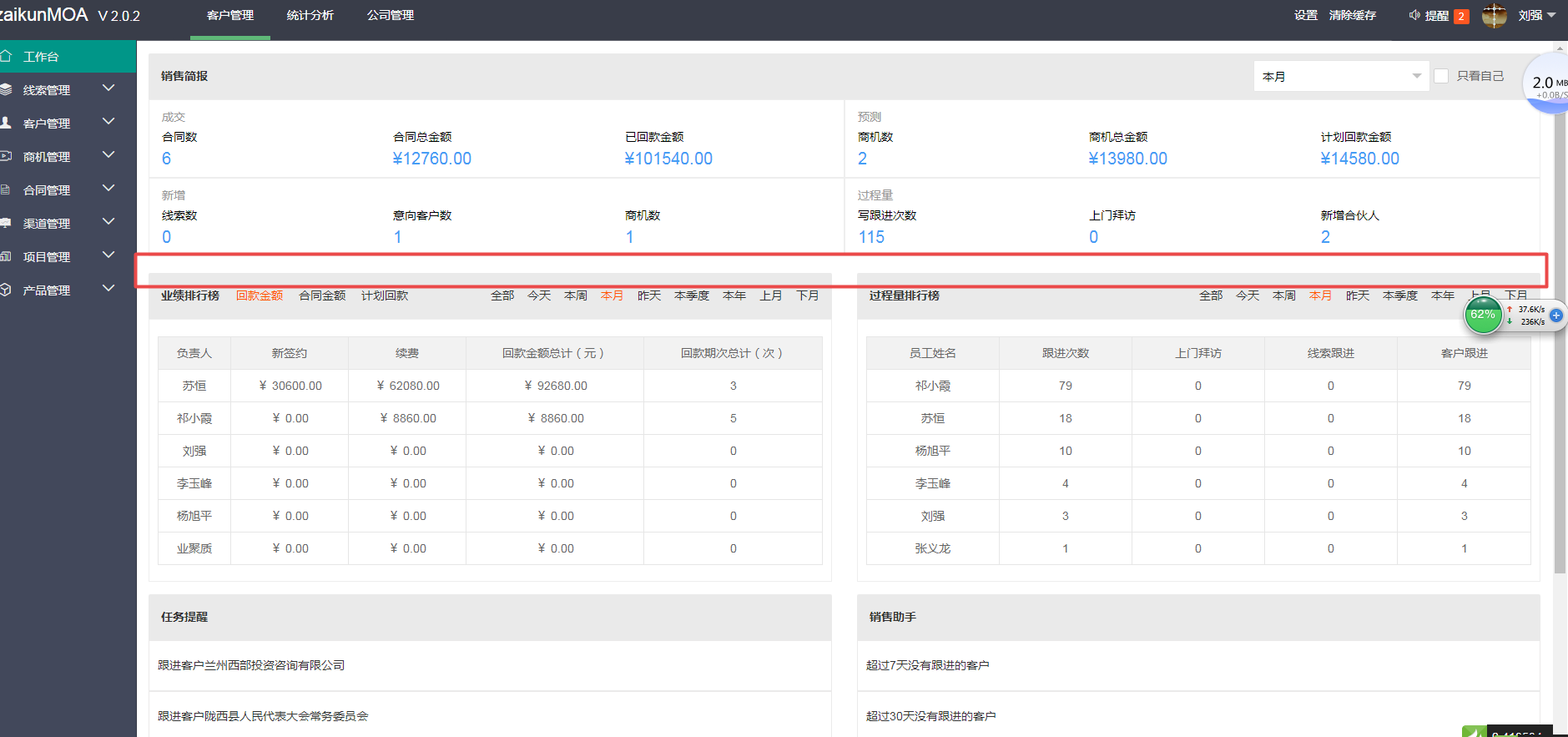 在桌面合适的显著地方做一块公告区域，用来公告产品的优惠活动等信息。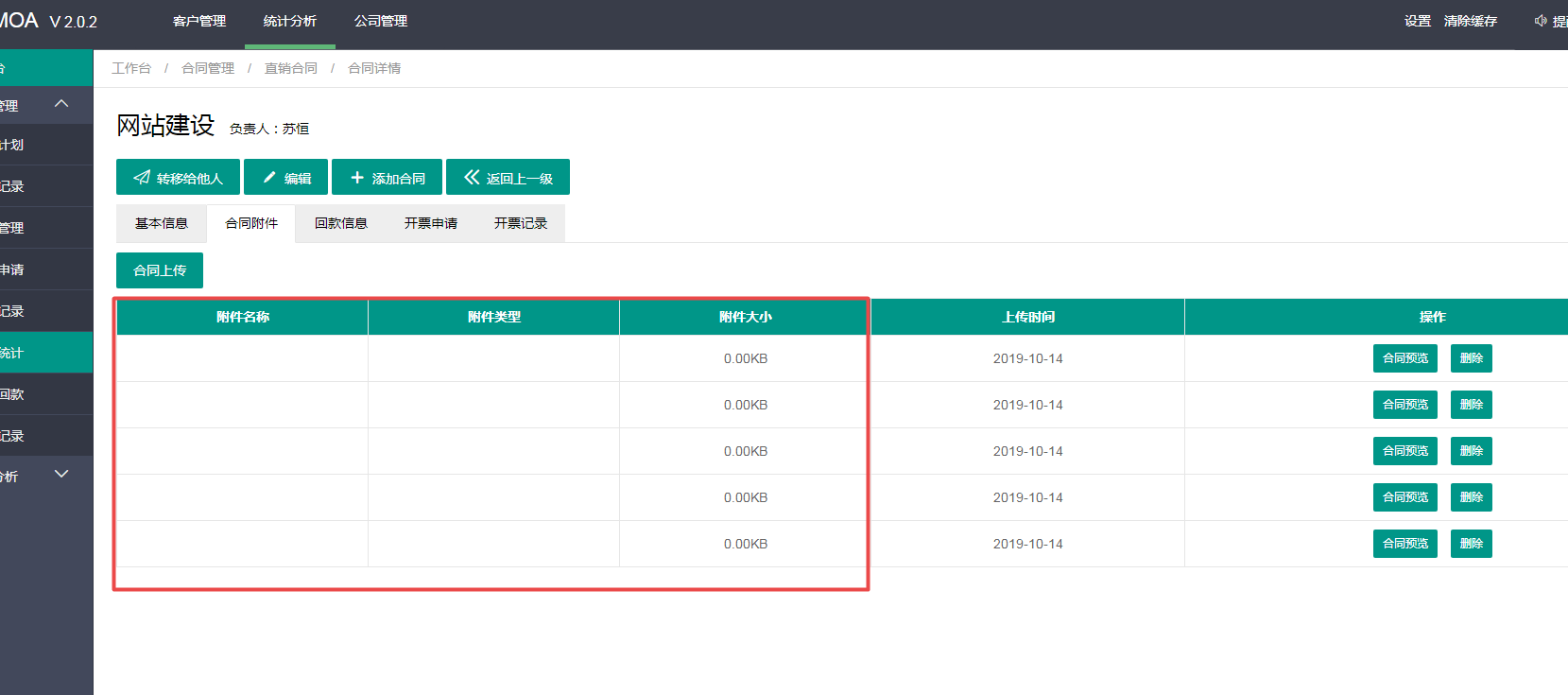 合同附件不显示缩略图、大小等相关信息。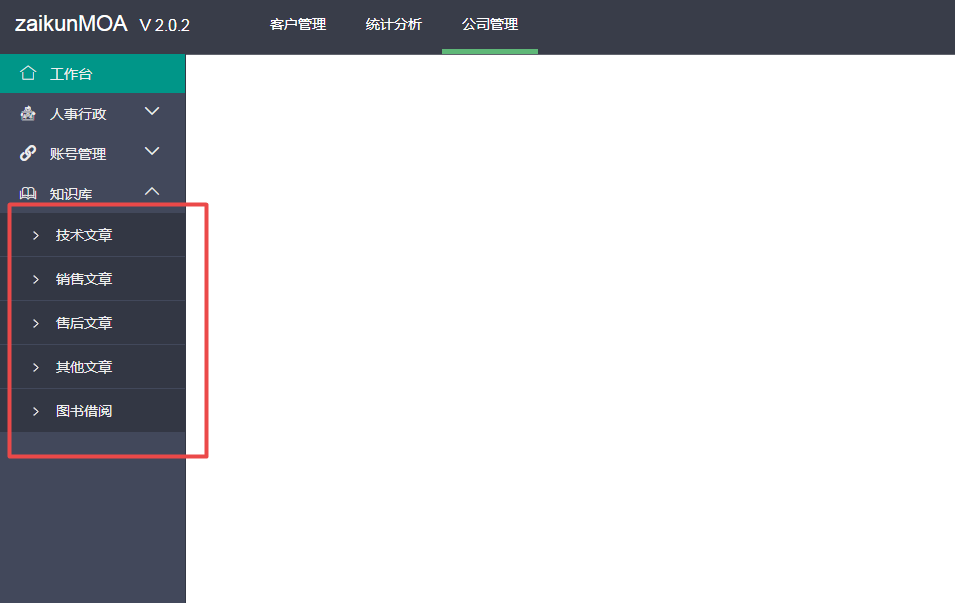 知识库中加入人力资源类的文章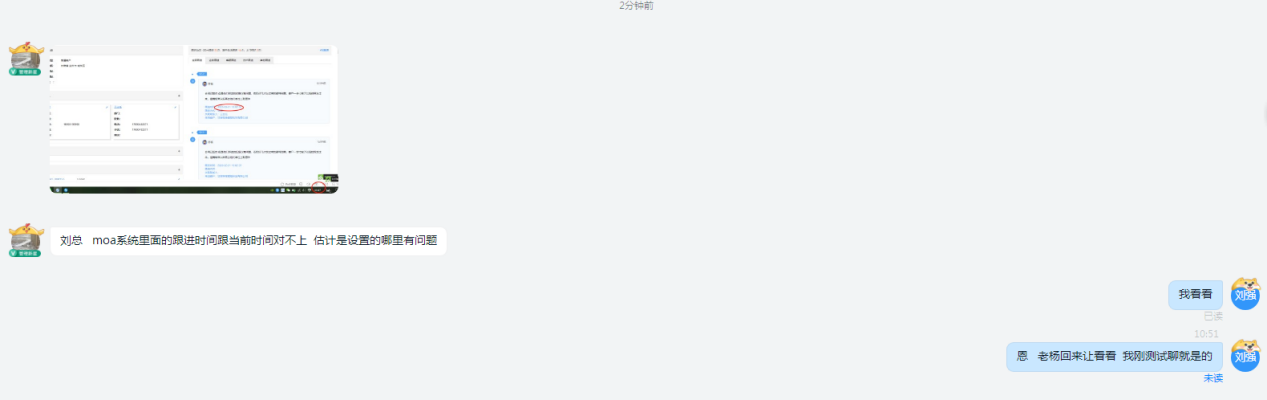 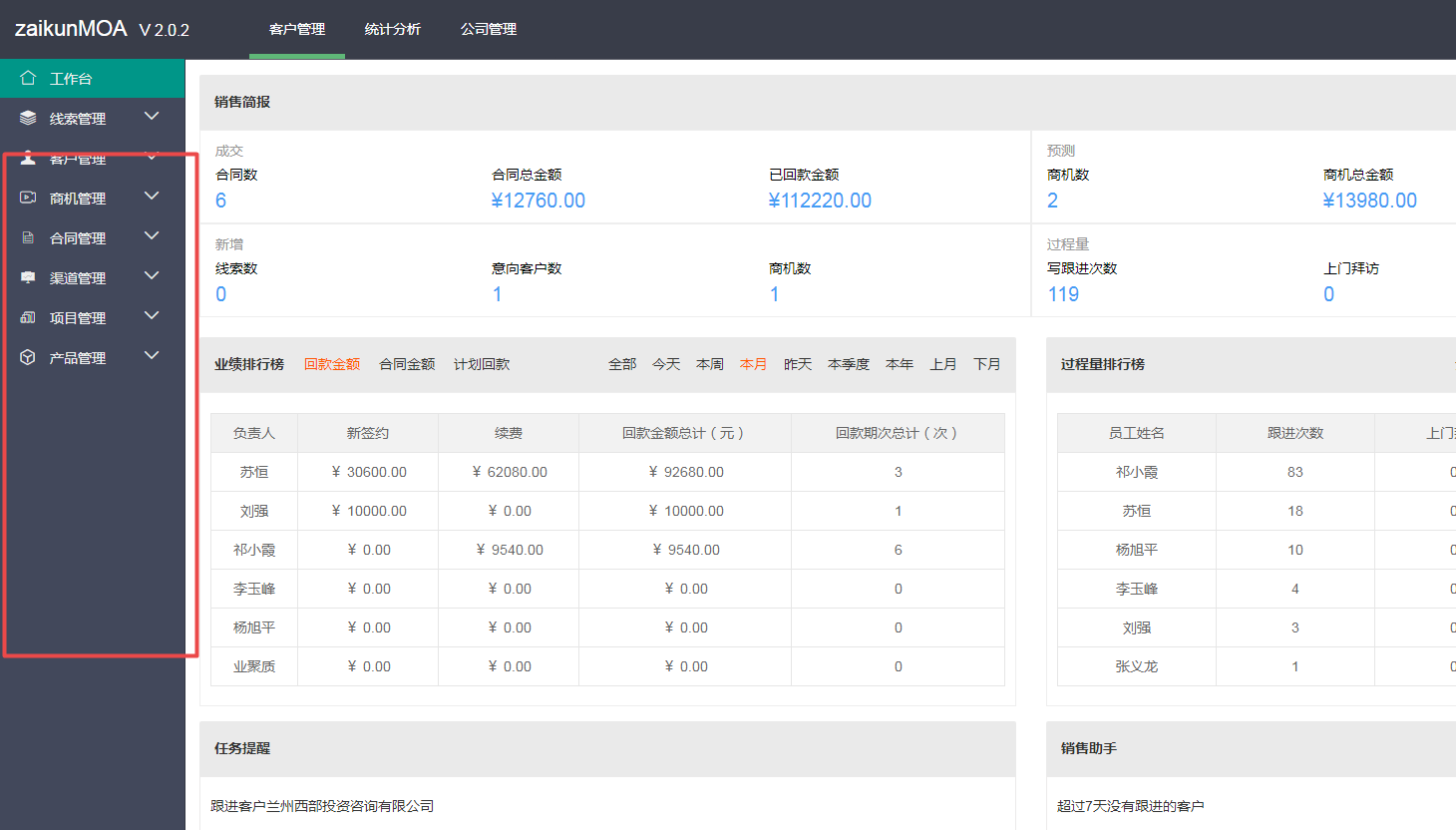 加入工作规范及制度，可以从知识库中推荐到这边，这块内容是主要讲明白该部门或岗位的工作流程、工作注意事项、工作规范等。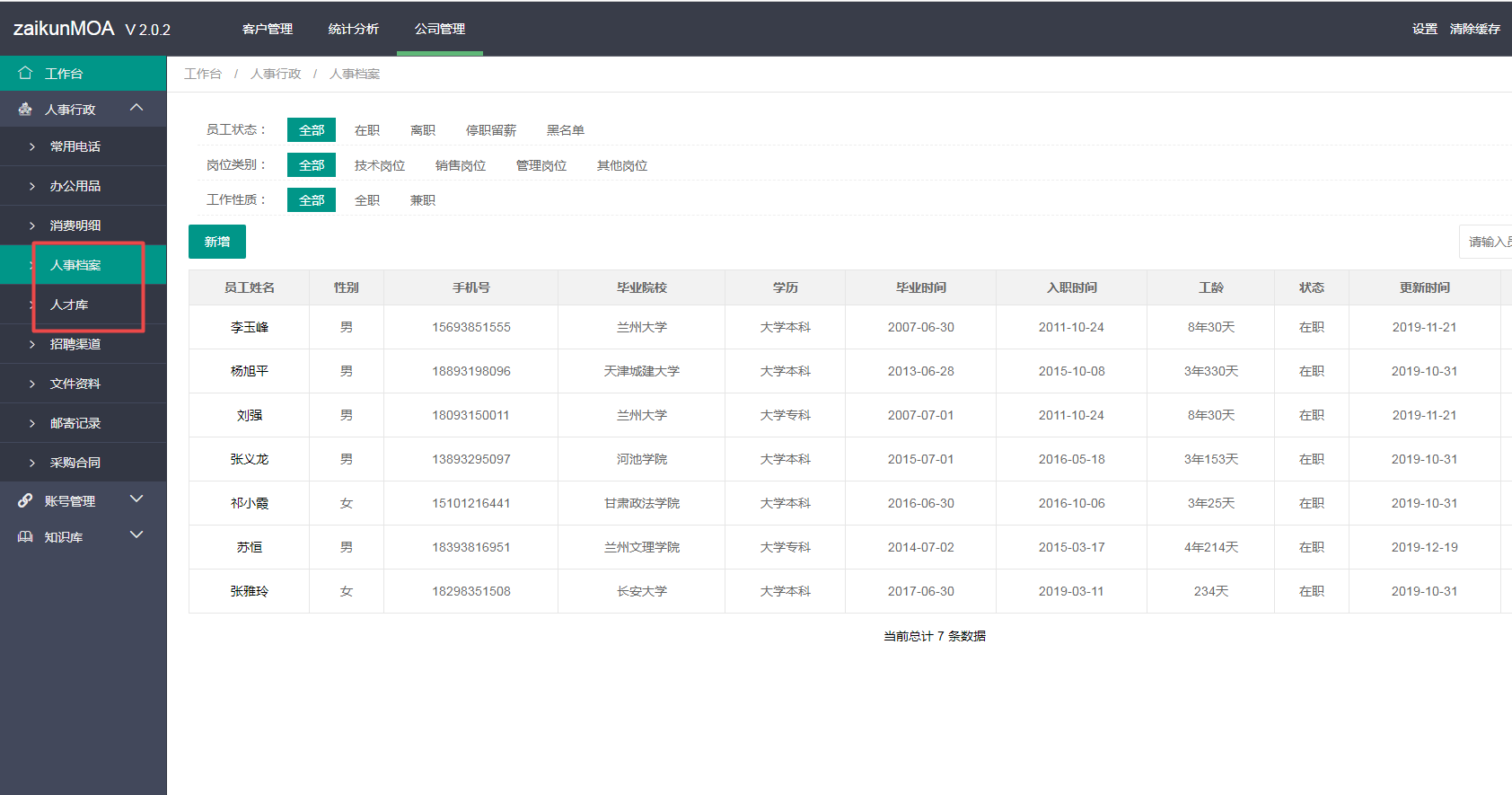 把人力资源独立出来，下属栏目分员工档案、人才库、招聘渠道、培训课程，员工档案里面要有内部培训记录，培训课程里面要分销售、技术、人事等。知识库中新增 日常行政板块，里面分税务、人力资源等相关内容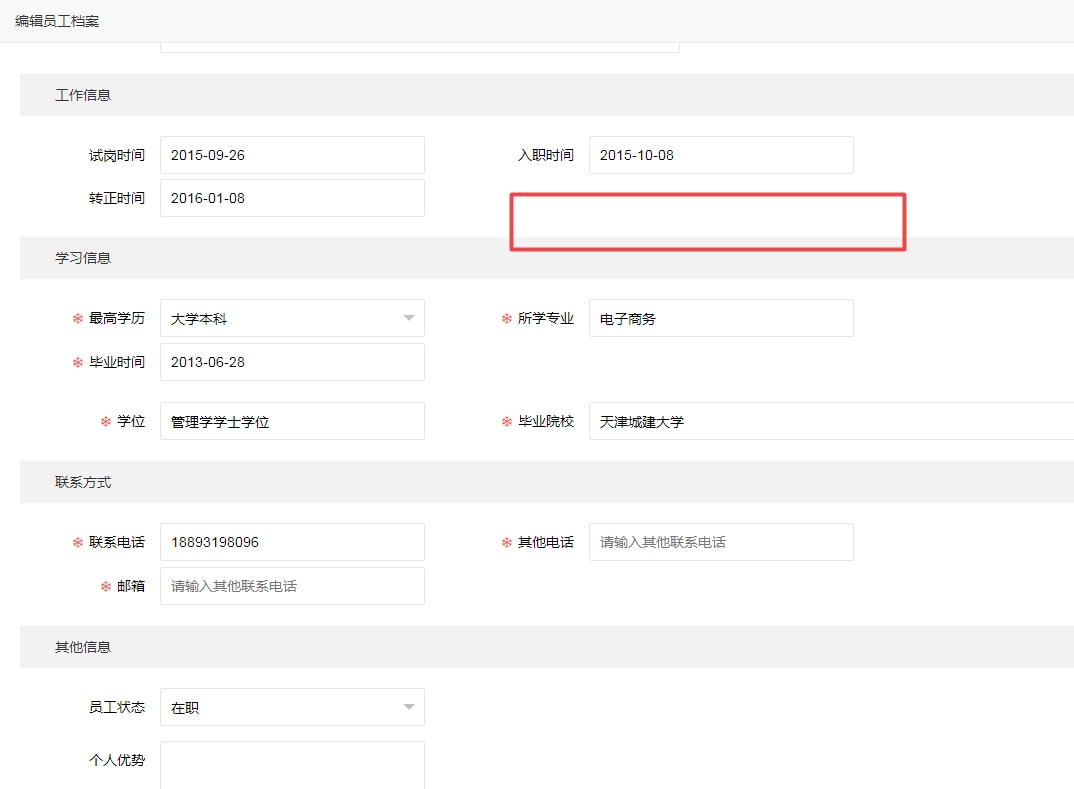 添加劳动合同签约时间和到期时间。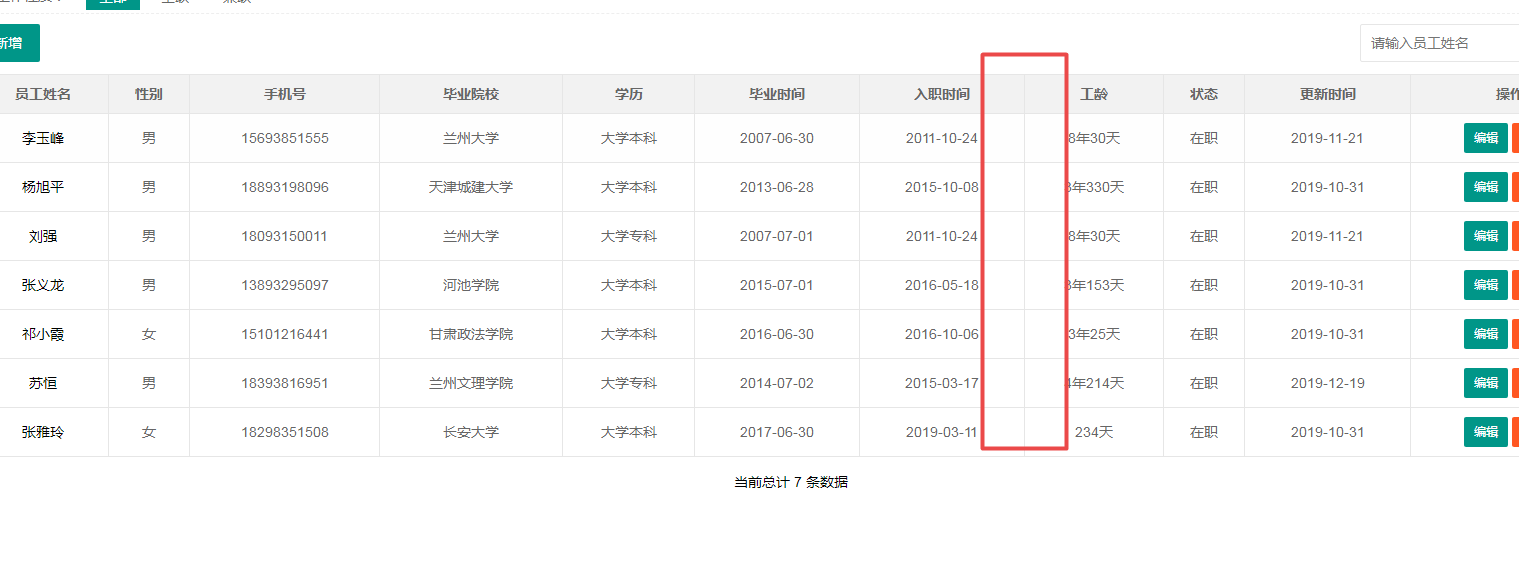 这里调出劳动合同的到期时间。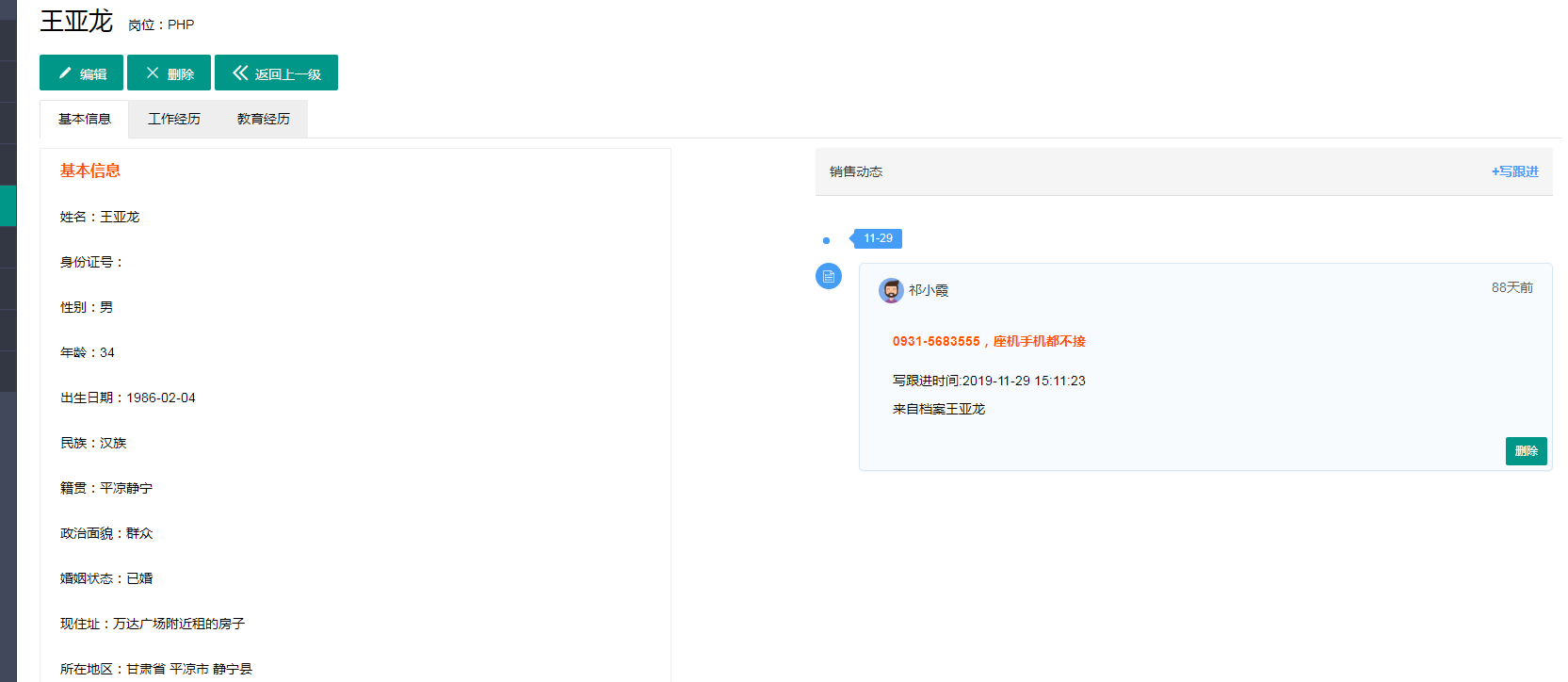 人才库里面调用出来的是销售动态的内容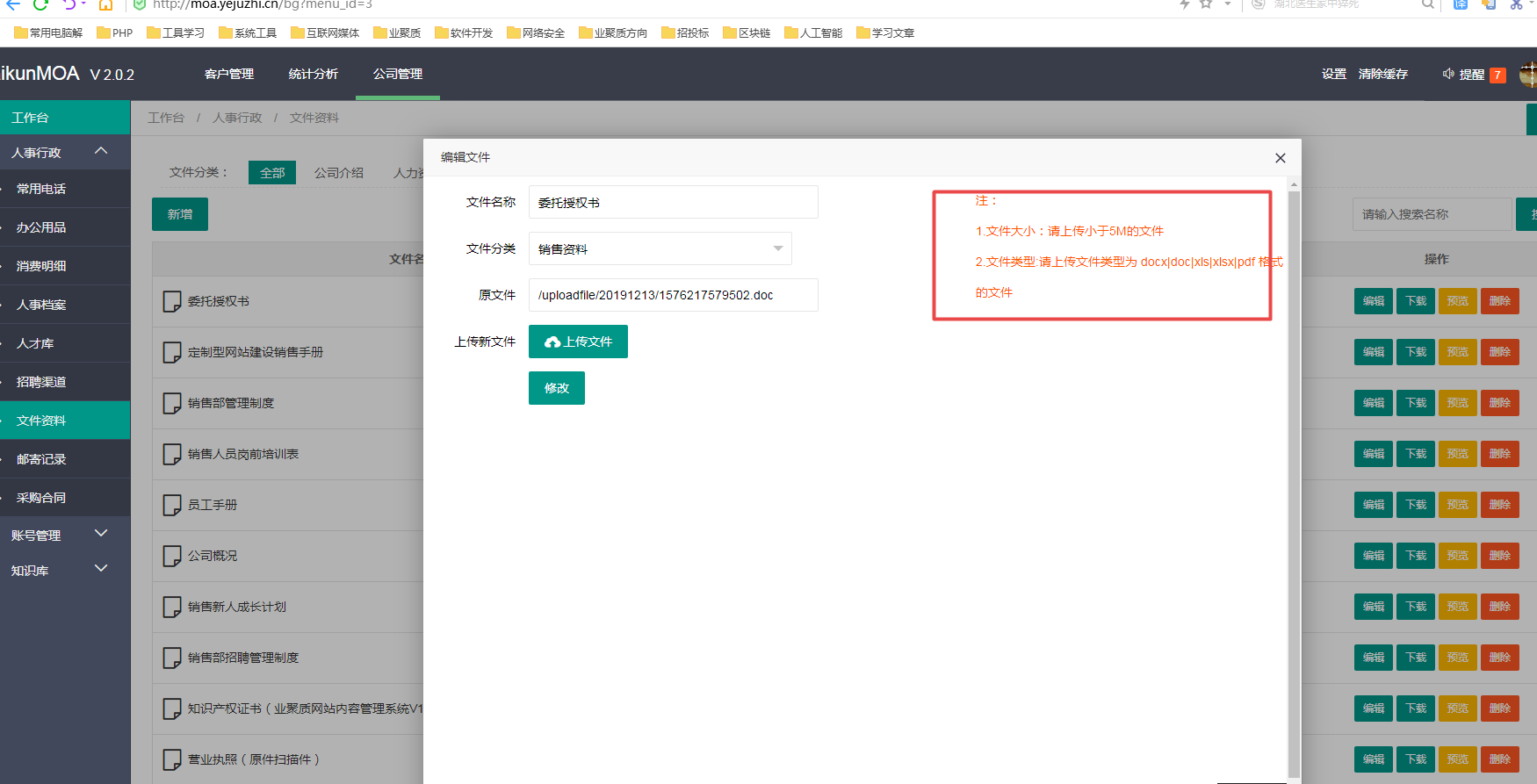 文件格式要支持压缩文件的格式，现在压缩文件格式上传不了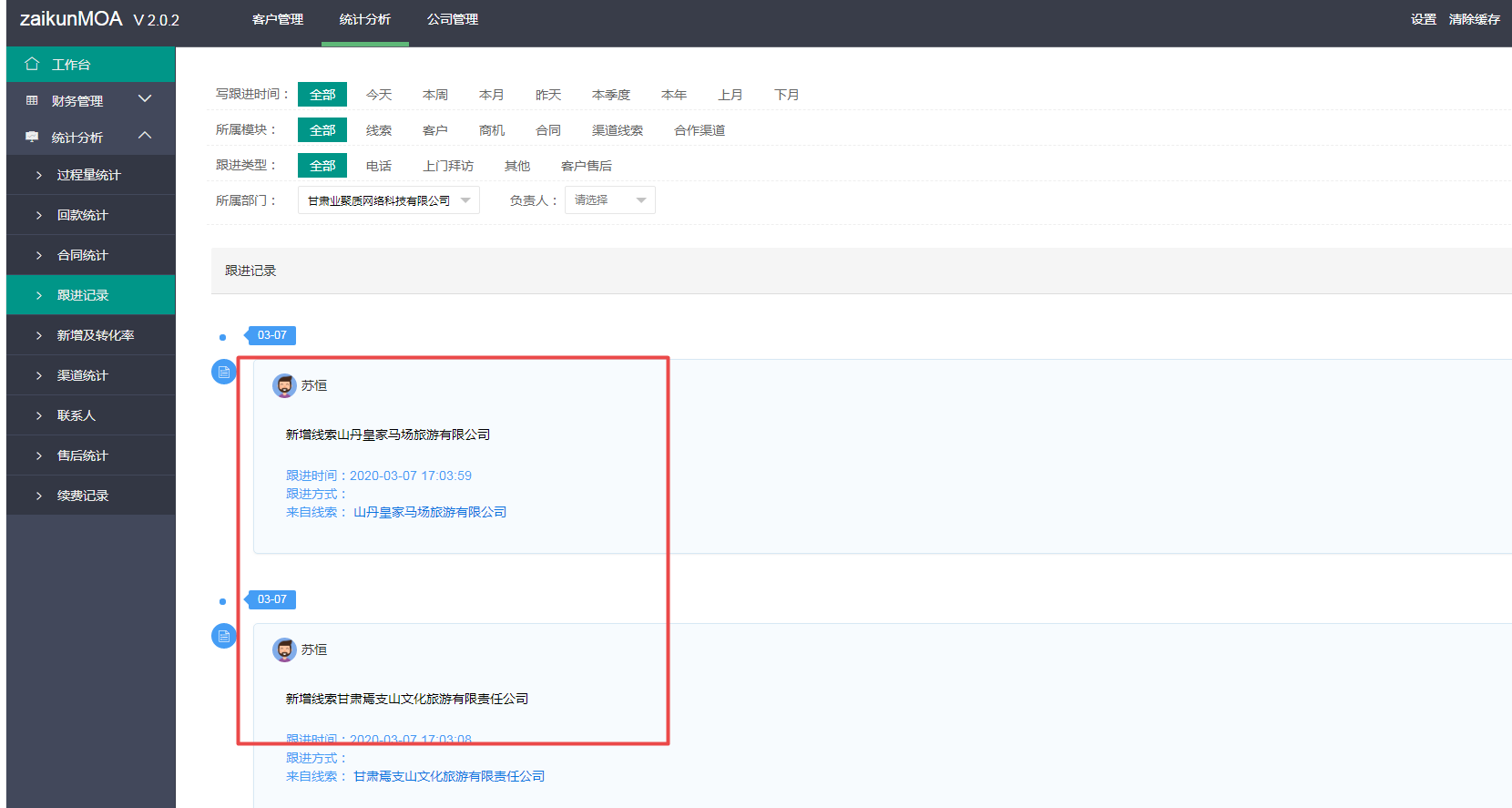 统计分析中的根据记录不要统计新增跟进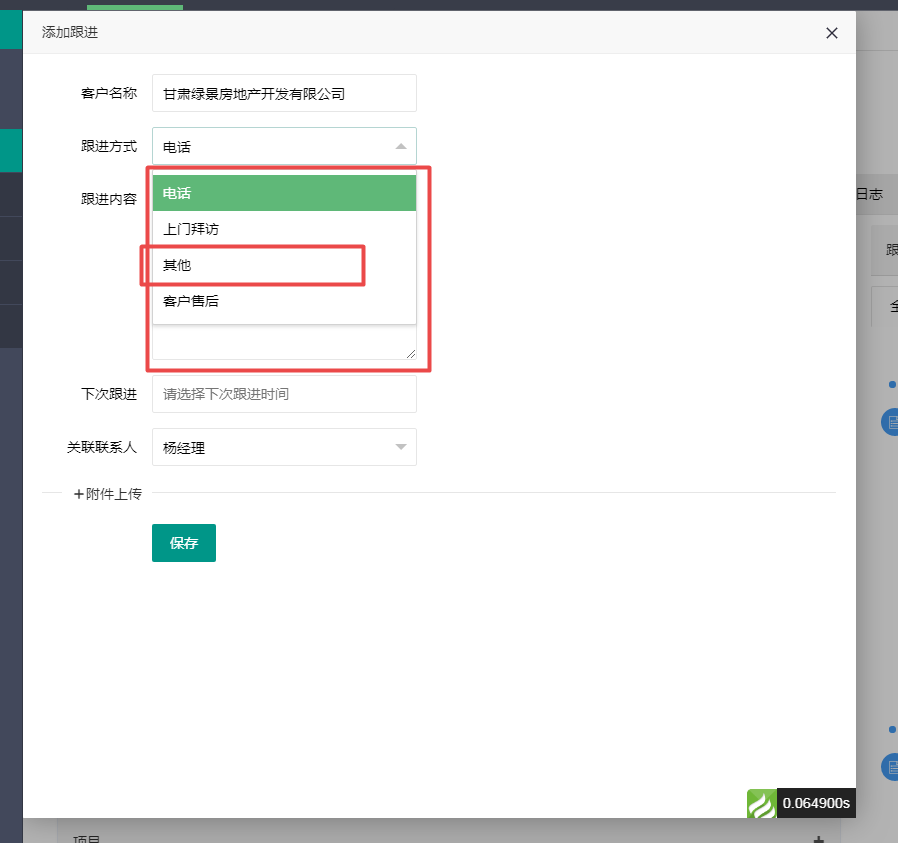 添加跟进里面只要电话及其他和上门拜访两个就可以了（主要是之前的售后在里面）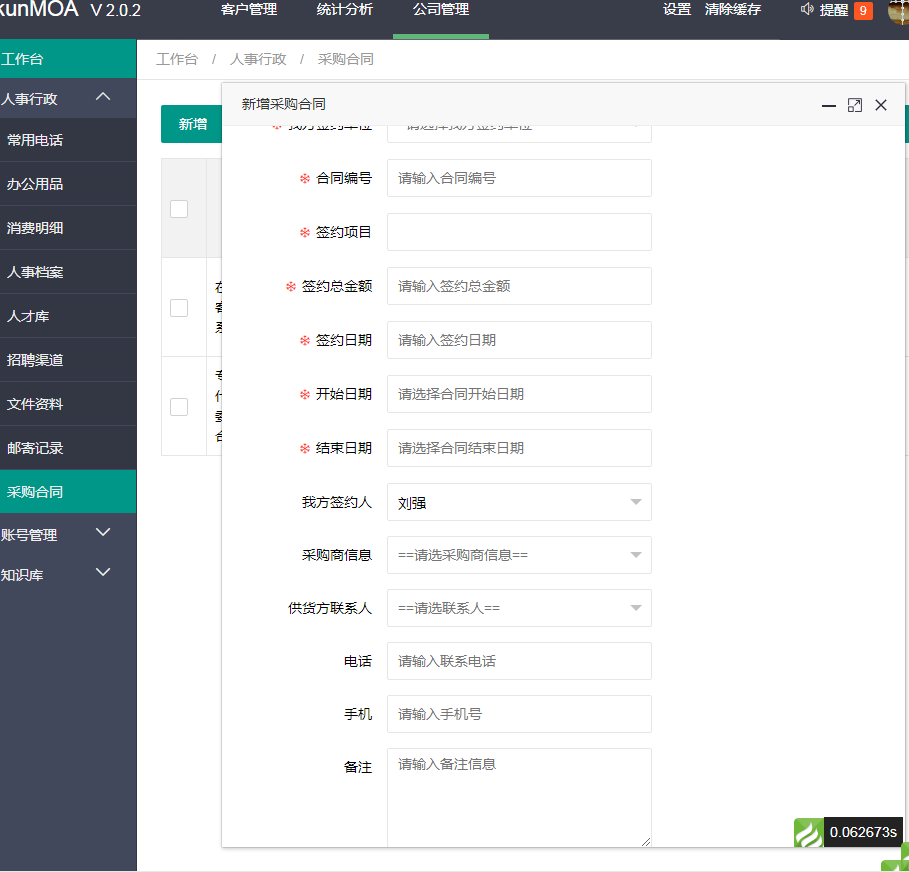 采购新增合同没有必要和常用电话数据打通，需要有甲乙方的信息，签约人联系方式等，列表页要调出合同开始时间和结束时间等。同时要在列表页按照签约时间等做个分类。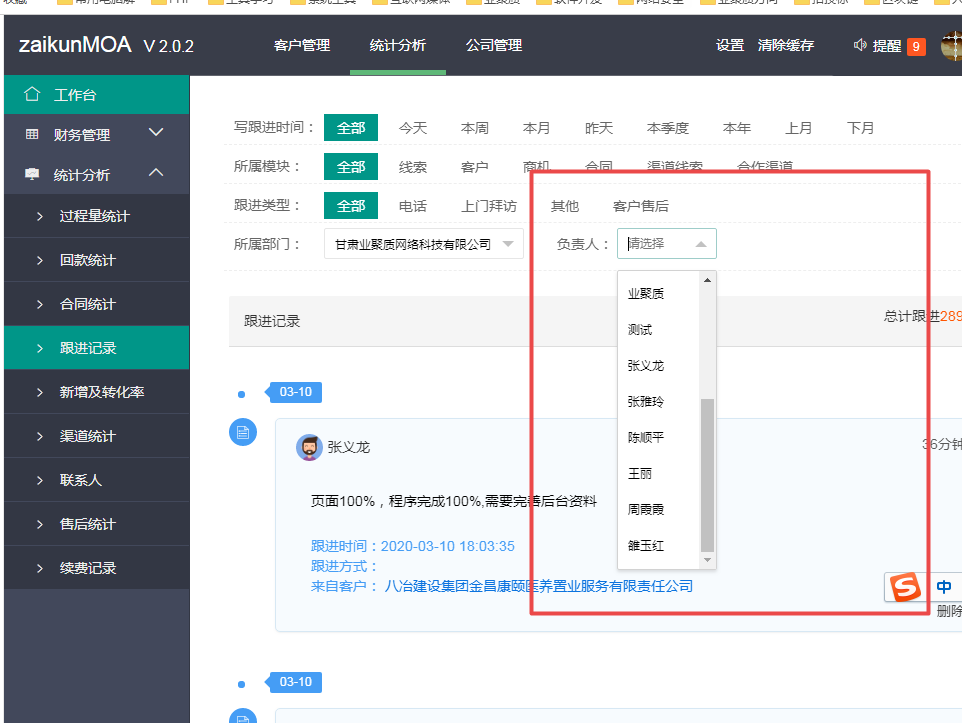 这里只显示在职员工的名单，离职的不用显示，其他地方也一样需要修改。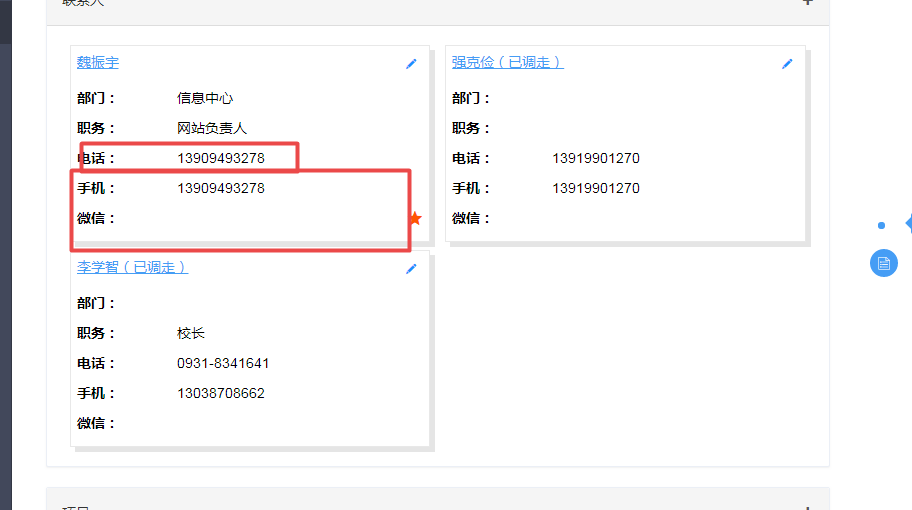 手机为必填项，微信这里可以不显示，微信的位置放成备注，这样如果人员离职聊等随时就可以在备注里面写上去能看见聊。（如果备注里填写了其他的东西，就太乱了）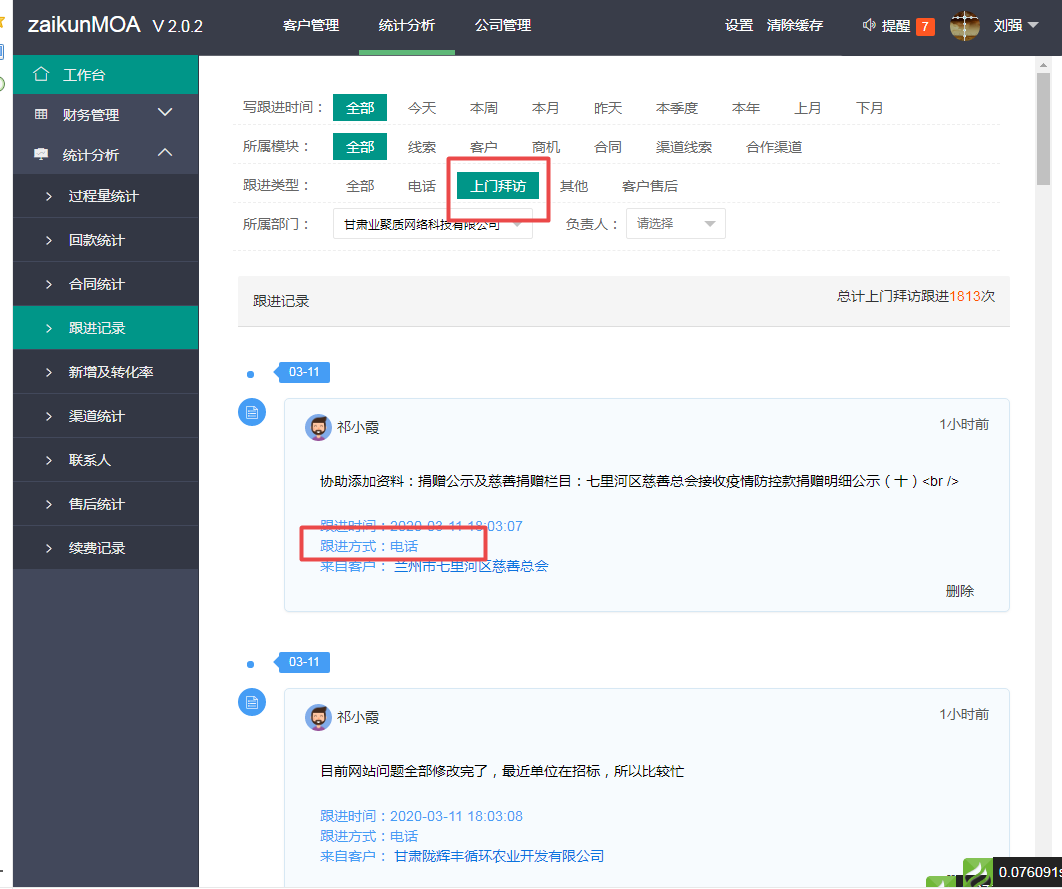 跟进类型选择有问题，选择上门拜访后电话的也出来，其他的选择也有问题（完成）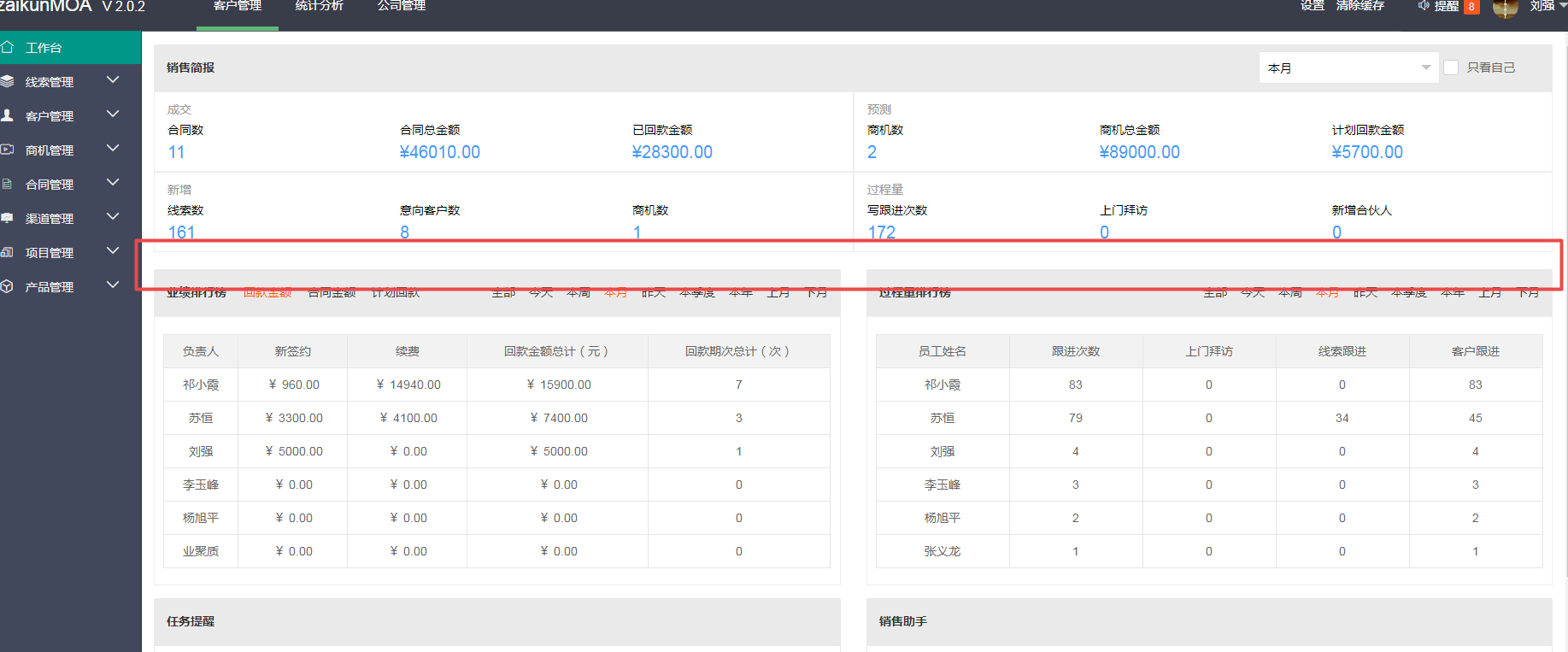 这里中间加上一个累计现有数据，我的线索、线索公海、意向客户、客户公海、成交客户、成交合同、渠道线索、合作渠道、渠道合同等。（完成）